MEMORIU DE PREZENTAREîn vederea solicităriiACORDULUI DE MEDIUpentru proiectul“CONSTRUIRE HALA PARTER” Denumirea proiectului “CONSTRUIRE HALA PARTE”Titularul 2.1. Numele companei S.C. GAMA INK SERVICE S.R.L.Adresa poştală Sediul social in Loc. Eforie Sud, str. Mircea cel Batran, nr. 14, lot 133, jud. Constanta2.3. Numărul de telefon, de fax şi adresa de e-mail, adresa paginii de internet Telefon: - Adresa de e-mail: -Numele persoanelor de contact  Tel : 0761835335 - ADRIAN VREJOIUDirector/manager/administrator : TUDOR GABRIELResponsabil pentru protectia mediului :………………………………………………………………………………………………………………………………………………………………………………………………………………………………………………………………………………………Descrierea caracteristicilor fizice ale proiectului3.1.  Rezumatul proiectului       S-a intocmit documentatia pentru autorizarea lucrarilor de CONSTRUIRE pentru o hala parter cu functiunea de depozitare tonere imprimante si birouri. Proiectul a fost intocmit pe baza temei cadru elaborata de beneficiar, particularitatilor terenului din punct de vedere al vecinatatilor si conditiilor geotehnice.      Constructia proiectata are destinatia de depozit tonere imprimante si birouri si se incadreaza in Categoria de importanta “C” si clasa de importanta este III. Cota ±0,00 m a constructiei, ce reprezinta cota la rosu a parterului halei, este cu +0,15 m deasupra cotei terenului amenajat.      Prezenta documentaţie îşi propune stabilirea condiţiilor  urbanistice pentru realizarea lucrarilor de construire pentru o hala de depozitare cu L=48.00m si l=10.00m cu instalatiile aferente acestora, construire drumurilor/platformelor de incinta si realizarea imprejmuirii incintei.  3.2. Justificarea necesităţii proiectului          Prin realizarea acestui proiect se doreste expansiunea societatii prin spatii noi de depozitare si servisare rezultand astfel o piata mai competitive si locuri noi de munca in zona.3.3. Elementele specifice caracteristice proiectului propus3.3.1. Profilul şi capacităţile de producţie     Profilul activitatii consta in distributia si comercializarea tonerelor de imprimante si servisarea acestora. Prin prezentul proiect se propune infiintarea unei hale cu functiunea principala de depozitare tonere si partial birouri cu suprafata desfasurata de 598.00 mp.3.3.2. Descrierea instalaţiei şi a fluxurilor tehnologice existente pe amplasament   	Pe amplasamentul terenului  nu exista instalatii de productie sau constructii , si, deci, nici fluxuri tehnologice. Exista o constructie cu o supratafa Sc=480.00mp si Sd= 598.00 mp.3.3.3. Descrierea proceselor de producţie ale proiectului propus, în funcţie de specificul investiţiei, produse şi subproduse obţinute, mărimea, capacitatea      In incinta depozitului nu se vor realiza procese de productie3.3.4. Materiile prime, energia şi combustibilii utilizaţi, cu modul de asigurare a acestoraPentru atingerea investitiei  propuse este necesar utilizarea urmatoarelor materii cum ar fi :Asigurarea numarului necesar de accesorii imprimante;energie electrica;agent termic;alimentare cu apa 3.3.5. Racordarea la retelele de utilitati existente în zonăAlimentarea cu energie electrica se va realiza din reteaua electrica existenta in zona.Alimentare cu apa se va face prin intermediul retelei existente in zona.Sistemul de canalizare: colectarea apelor uzate de pe amplasament se va face prin intermediul unui bazin vidanjabil.Alimentare cu agent termic se va face prin intermediul zonei din interiorul halei pentru centrala termica.3.3.6. Descrierea lucrărilor de refacere a amplasamentului în zona afectată de execuţia investiţiei     Lucrările se vor executa numai pe terenul proprietate al beneficiarului, dat fiind ca exploatarea se va realiza in etape, atat pe orizontala cat si pe verticala.      La finalizarea lucrărilor se vor îndepărta toate resturile de materiale rămase în urma activităţii de exploatare şi se va realiza valorificarea/eliminarea tuturor categoriilor de deşeuri generate, cu respectarea prevederilor Legii nr. 211/2011 privind regimul deşeurilor, prin colaborarea cu firme specializate de colectare şi valorificare deşeuri.3.3.7. Căi noi de acces sau schimbări ale celor existente       Accesul la terenul studiat este asigurat pe drumul cu acces din partea Sud Sud-Est, pe un drum lot 68 si amplasamentul studiat.3.3.8. Resursele naturale folosite în construcţie şi funcţionare  Exploatarea investitiei propuse  nu necesita utilizarea unor resurse naturale din perimetrul analizat sau vecinatate, dar se vor folosi o serie de materiale aflate pe piata.3.3.9. Metode folosite în construcţie   Lucrarile necesare pentru construire si tehnologizare necesare amplasamentului vor consta in:construirea propriu zisa a halei;amenajarea drumurilor de acces;asigurarea de utilitati pe amplasamet.Lucrarile de construire specifice cuprind urmatoarele etape :Lucrari necesare pentru construirea halei ( structra metalica ):SISTEMUL CONSTRUCTIV, CARACTERISTICI CONSTRUCTIVE    	Infrastructura:      La dimensionarea fundatiilor se vor considera recomandarile prevazute in studiul geotehnic.     Cota +0,00 reprezinta cota pardoselii la rosu a parterului si se afla situata la o diferenta de nivel de cca. +0,15m fata de cota terenului natural CTN. Adancimea de fundare este conform studiului geotehnic.  Fundatiile sunt izolate sub stalpi, formate din bloc si cuzinet, si legate prin grinzi din beton armat.; acestea se vor turna peste un strat de beton de egalizare de 5 cm C8/10 si vor fi realizate din beton turnat monolit C20/25.Suprastructura:    Structura de rezistenta - cadre din otel,- stalpi, grinzi, pane,- contravantuite vertical in plan longitudinal, si orizontal in planul acoperisului. Invelitoarea si inchiderile perimetrale sunt din panouri termoizolante tip sandwich. Legatura intre stalpii din otel si fundatii este de tip „incastrat”. Suprastructura de rezistenta din otel se va asambla cu suruburi de inalta rezistenta (SIR) nepretensionate, GRUPA 10.8.Amenajarea drumurilor de acces: se va realiza intr-o ultima etapa, dupa realizarea tuturor lucrarilor necesare pentru functionarea tuturor constructiior propuse , dar si dupa realizarea utilitatilor necesare.   Aleile de acces si trotuarele se vor executa din pietris compactat peste care se va turna beton. In incinta se vor amenaja si spatii verzi. In zona de acces, se va executa filtrul auto, iar la intrare vor fi amenajate locuri de parcare.Aleile vor avea urmatoarea structura :- 6 cm strat uzura din beton ;- 10 cm strat macadam ordina ( piatra sparta sort 25 ÷ 63 mm ); - 15 cm strat fundatie din piatra sparta sort 63 ÷ 80 mm ;- 10 cm strat filtrant din nisip natural granulatie 0 ÷ 7 mm;     Trotuarele se vor executa pe un strat de 10 cm strat macadam ordina ( piatra sparta sort 25 ÷ 63 mm ) si un strat de min 6 cm din beton cu latime minima perimetral a costructiilor propuse de 1 , pentru dirijarea apelor pluviale cat mai departe de fundatiile constructiilor.          In cadrul aleilor este realizat si filtrul auto, tip cuva din beton armat.Asigurarea de utilitati pe amplasamet  Din punct de vedere al energiei electrice , racordul se va face din reteau electrica aeriana existenta. Alimentarea cu apa si canalizarea va fi asigurata din reteaua existenta.Pentru alimentarea cu agent termic sunt centrale electrice .3.3.10. Planul de execuţie (faza de construcţie, punerea în funcţiune, exploatare, refacerea şi folosire ulterioară)Lucrarile necesare pentru construire si tehnologizare necesare  amplasamentului vor consta in :a. construirea propriu zisa a halei;b. amenajarea drumurilor de acces;c. asigurarea de utilitati pe amplasamet.3.3.11. Relaţia cu alte proiecte existente sau planificateConsiliul Judetean Constanta are ca si strategie generala ” asigurarea  unei dezvoltari durabile si echilibrate a localitatilor judetului, in sensul asigurarii unui mediu sanatos si coerent sub raport functional, economice- social si cultural, in conditiile pastrarii echilibrului fata de complexul de resurse al capitalului natural”.     Prin prezentarea acestui proiect se urmareste devzoltarea localitatii si a imprejurimilor, avand un impact minim asupra resurselor naturale.3.3.12. Detalii privind alternativele care au fost luate în considerareNu au fost luate in consideratie alternative ale proiectului. 3.3.13. Alte activităţi care pot apărea ca urmare a proiectului (extragerea de agregate, asigurarea unor noi surse de apă, surse sau linii de transport al energiei, creşterea numărului de locuinţe, eliminarea apelor uzate şi a deşeurilor)Nu este cazul .3.3.14. Alte avize/acorduri/autorizaţii cerute pentru proiect - Aviz alimentare cu apa;- Aviz alimentare energie electrica;- Aviz gaze naturale;-  Aviz telefonizare;Descrierea lucrarilor de demolare Nu este cazul Descrierea amplasarii  proiectului 5.1 Distanţa faţă de graniţe pentru proiectele care cad sub incidenţa Convenţiei privind evaluarea impactului asupra mediului în context transfrontier, adoptată la Espoo la 25 februarie 1991, ratificată prin Legea nr. 22/2001, cu completarile ulterioareNu este cazul. Obiectivul este situat la distanta mare de granita. Distantele fata de urmatoarele repere : - distanta de la amplasament pana la granita (vama ) Bulgaria : 39.20 km;- distanta de la amplasament pana la portul touristic Constanta: 10.37 km5.2 Localizarea amplasamentului in raport cu patrimonial cultural potrivit Listei monunmentelor istorice , actualizata , aprobata prin Ordinul ministerului culturii si cultelor nr. 2.314/2004, cu modificarile ulterioare ,si Repertoriul arheologic national prevazut de Ordonanta Guvernului nr. 43/2000 privind protectia patrimoniului arheologic si declararea unor situri arheologice ca zone de interes national , republicata ,cu modificarile si complatarile ulterioare    Comuna Agigea este situată în extremitatea sud-estică a României, învecinându-se la nord cu municipiul Constanța, la sud cu orașul Eforie, iar la est cu Marea Neagră. Suprafața cuprinsă între aceste limite administrative este de 4.528 ha. În comună se termină autostrada A4, care ocolește Constanța pe la vest, ea descărcând traficul chiar lângă satul Lazu în șoseaua națională DN39, care leagă Constanța de Mangalia și mai departe spre Balcic (Bulgaria). La Agigea, din această șosea se ramifică șoseaua națională DN38 care duce spre sud-vest la Negru Vodă și mai departe în Bulgaria spre Dobrici..   Amplasamentul in suprafata totala de 1403,00 mp, este situat in intravilanul localitatii Agigea,  sediu si ateliere s.c. AGILOQ s.a., polygon 1, lot 4, jud. Constanta, are este in forma de T cu urmatoarele vecinatati:  N – prop. privata   E – s.c. AGILOQ AGIGEA s.a. lot 5  V – s.c. AGILOQ AGIGEA s.a. lot 3  S – lot 68 drum  Amplasamentul studiat nu face parte din Lista monumentelor istorice.	Cladirea propusa se afla la urmatoarele distante fata de cladirile invecinate:10m fata de imobilul situati in partea nordica5.66m fata de imobilul din vest81.40m fata de cel mai apropiat imobil din sud51.81m fata de cel mai apropiat imobil din est5.3 Hărţi, fotografii ale amplasamentului care pot oferi informatii privind caracteristicile fizice ale mediului , atat naturale , cat si artificiale , si alte informatii 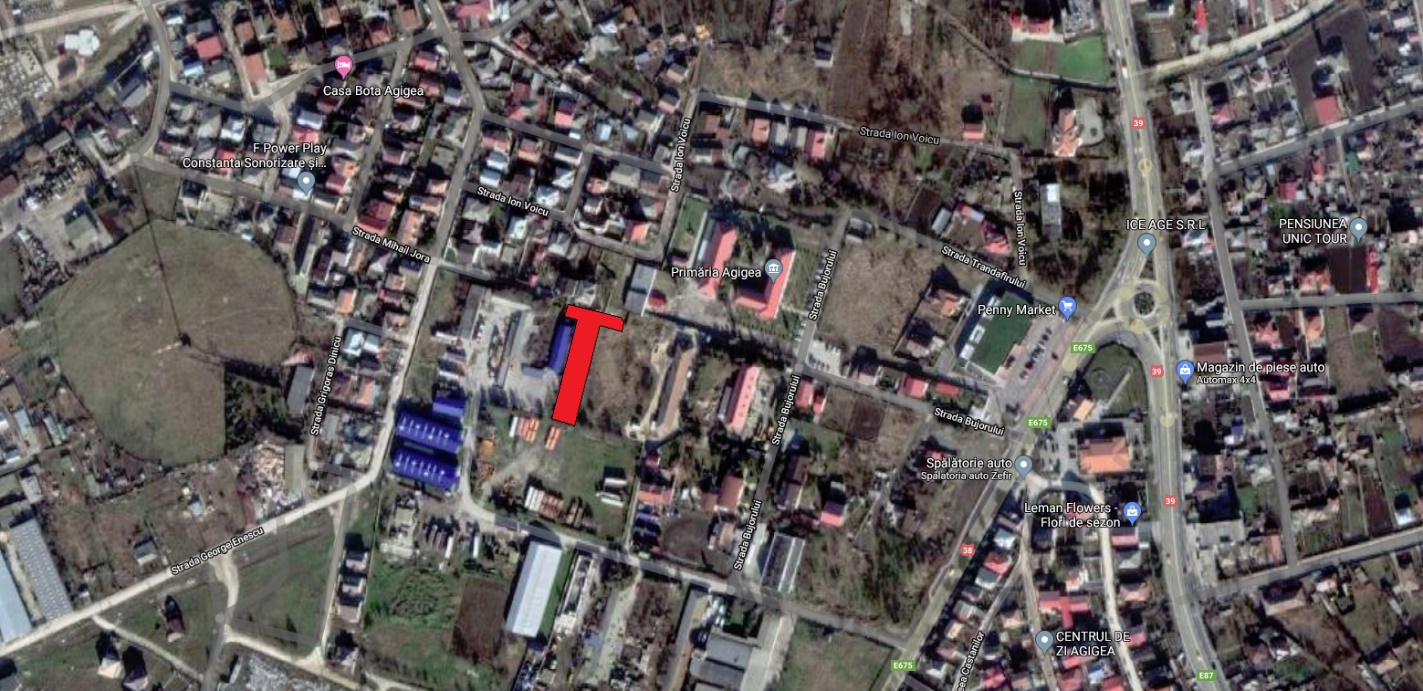 5.3.1 Folosinţele actuale şi planificate ale terenului atât pe amplasament, cât şi pe zone adiacente acestuia     Terenul este momentan lipsit de sarcini, iar pe viitor se doreste realizarea unei hale de depozitare tonere si accesorii imprimante.5.3.2 Politici de zonare şi de folosire a terenuluiZonarea şi folosirea terenului conform destinaţiei stabilite prin PUG este de teren intravilan.5.3.3 Areale sensibileNu este cazul; zona nu face parte din areale sensibile.5.4 Detalii privind orice variantă de amplasament care a fost luată în considerareNu a fost luata in considerare alta varianta de amplasament a lucrarilor proiectate.Descrierea tuturor efectelor semnificative posibile asupra mediului ale proiectului     Impactul potential al investitiei este determinat de amplasarea investitiei fata de zona locuita, de conditiile geologice, hidrogeologice, geomorfologice si pedologice ale amplasamentului si de caracteristicile constructive ale lucrarilor proiectate, de amploarea lor si de durata de executie a acestora.    Lucrarile proiectate sunt amplasate in intravilanul localitatii Seimeni, la limita de vest a localitatii Seimeni, comuna Seimeni, judetul Constanta.6.A Surse de poluanti si instalatii pentru retinerea , evacuarea si dispersia poluantilor in mediu : a) Protectia calitatii apelor :-  sursele de poluanti pentru ape, locul de evacuare sau emisarul:In perioada de executie a lucrarii     In timpul executiei posibilele surse de poluare a apelor sunt uleiurile si carburantii care se pot scurge  accidental de la autovehiculele si utilajele implicate in executia constructiei. Se apreciaza ca emisiile de substante poluante spalate de pe suprafata de lucru, nu vor fi in cantitati importante pentru a modifica semnificativ calitatea receptorilor naturali. In perioada de exploatare:In timpul exploatarii halei impactul asupra apelor este nesemnificativ deoarece nu exista procese prin care acest lucru sa se produca.                Masuri de reducere a riscului: - nu sunt necesare.b) Protectia aerului :-  sursele de poluanti pentru aer ,poluanti , inclusive surse de mirosuri        In perioada de executie a lucrarilor activitatea din santier are un impact negativ nesemnificativ asupra calitatii atmosferei. Emisiile de praf care apar in timpul executiei lucrarilor proiectate, sunt asociate lucrarilor de vehiculare si punere in opera a materialelor de constructie, precum si a altor lucrari specifice.Sursele de poluare a aerului in timpul realizarii obiectivului sunt:utilajele folosite;incarcarea si descarcarea materialelor;gazele de esapament din functionarea utilajelor si a mijloacelor de transport, prin intensificarea traficului;       In perioada de operare a investitiei singura sursa posibila de poluare o constituie centrala termica, insa nivelul noxelor si dispersia lor in atmosfera se incadreaza in prevederile normativelor in vigoare.Printre masurile de protejare a factorilor de mediu aer, mentionam:materialele de constructii pulverulente se vor manipula in asa fel incat sa se reduca la minim nivelul particulelor ce pot fi antrenate de curentii atmosferici (materialele se vor aproviziona treptat, pe masura utilizarii acestora);utilizarea vehiculelor si utilajelor performante;respectarea riguroasa a normelor de lucru pentru a nu creste concentratia pulberilor de aer;utilizarea unor carburanti cu continut scazut de sulf;se interzice depozitarea de pamant excavat sau materiale de constructii in afara amplasamentului obiectivului si in locuri neautorizate.c) Protectia impotriva zgomotului si vibratiilor:      In timpul executiei principalele surse de zgomot si vibratii sunt reprezentate de instalatiile si utilajele cu functii adecvate, precum si de circulatia mijloacelor de transport. Utilajele folosite au puteri acustice asociate ce se incadreaza in liniile maxime admisibile.In timpul exploatarii nu s-au identificat surse de zgomot, utilajele si echiametele respectand normele prevazute in acest sens.  d) Protectia impotriva radiatiilor: Nu este cazul.e) Protectia solului si a subsolului:Principalele surse de poluare ale solului in timpul executiei lucrarilor sunt:poluari accidentale prin deversarea unor produse poluatoare direct pe sol;depozitarea necontrolata si pe spatii neamenajate a a deseurilor sau a diverselor materiale;scaparile accidentale de produse petroliere de la utilajele de constructie;spalarea agregatelor, utilajelor de constructii sau a altor substante de catre apele din precipitatii;pulberile rezultate la manevrarea utilajelor de constructii si depuse pe sol, care pot fi spalate de apele pluviale, urmate de infiltrarea In subteran.      In timpul exploatarii poluarea solului poate fi consecinta nerespectarii normelor de igiena sau a unor practici necorespunzatoare privind indepartarea si manipularea reziduurilor solide si lichide in cadrul activitatilor de gestionare si depozitare ale acestora. Printre masurile de protejare a factorilor de mediu sol, mentionam:limitarea pe cat posibil a timpului de executie si managementul adecvat cu aprovizionarea cu material/ utilaje;gestionarea corespunzatoare a deseurilor pe amplasament: colectare selectiva, etc;manipularea materialelor se va realiza astfel incat sa se evite dizolvarea si antrenarea lor catre apele de precipitatii;      In cazul unor deversari accidentale de substante poluante se vor lua imediat masuri de interventie prin imprastierea de nisip, decopertarea stratului superficial de sol afectat si evacuarea acestuia la depozite de deseuri periculoase.f) Protectia ecosistemelor terestre si acvifere:     In zona de amplasare a lucrarilor proiectate, nu s-au identificat monumente ale naturii sau arii protejate.g) Protectia asezarilor umane si  a altor obiective de interes public:    Amplasamentul lucrarilor proiectate este situate la cca. 610.0 metri fata de primele locuite situaqte in partea de Vest a localitatii Seimenii Mici, si la cca. 1.28 km la partea de Sud-Vest a amplasamentului .    In zona nu sunt identificate obiective de interes public, monumente istorice si de arhitectura, sau zone de interes traditional.           h) Gestionarea deseurilor generate pe amplasament:     In etapa de executie se identifica urmatoarele categorii de deseuri generate in zona de lucru:pamant de excavatie;deseuri menajere generate de personalul muncitor;Deseurile specificate mai sus vor fi depozitate in spatii special amenajate, si vor fi ridicate de catre o unitate prestatoare de servicii de salubrizare.Dupa terminarea lucrarilor, constructorul va asigura curatenia spatiilor de desfasurare a activitatilor.Impactul obiectivului de investitie raportat la contextul natural si antropic in care acesta se integreaza:      Lucrarile proiectate nu introduc efecte negative suplimentare asupra solului, drenajului, microclimatului, apelor de suprafata, vegetatiei, faunei sau din punct de vedere al zgomotului si peisajului. Nu sunt afectate obiective de interes cultural sau istoric.    In ansamblu se poate aprecia ca din punct de vedere al mediului ambiant lucrarile ce fac obiectul prezentului proiect nu introduc disfunctionalitati suplimentare fata de situatia actuala.perioada de executie • tipurile si cantitatile de deseuri de orice natura rezultate Constructorul are obligatia, conform prevederilor H.G. nr. 856/2002 sa realizeze o evidenta lunara a gestiunii deseurilor, respectiv producerii, stocarii provizorii, tratarii si transportului, reciclarii si depozitarii definitive a deseurilor. Deseurile rezultate din activitatea de executie a investitiei sunt reprezentate prin: - Deseuri menajere, Cod 20 01 01 hartie si carton;Aceste deseuri vor fi in cantitati reduse si nu prezinta un pericol pentru mediu sau pentru sanatatea oamenilor. Ele pot constitui o sursa de degradare a peisajului doar printr-o gospodarire neadecvata.- Deseuri tehnologice si deseurile din constructii :Cod 01 03 01 sol vegetal Cod 17 05 00 pamant si material excavat Cod 17 02 lemn, sticla si materiale plastice Cod 17.09 alte deseuri de la constructii - Deseuri din activitati conexe Cod 13 02 07 uleiuri de motor, de transmisie si de ungere usor biodegradabile Cod 13.07.01 ulei de comustibil si combustibil diesel• modul de gospodarire a deseurilor menajere Deseurile menajere generate in locatia santierului vor fi colectate si evacuate in conditii sigure, colectarea se va face in pubele de plasic amplasate in apropierea amplasamentului.Deseuri tehnologice Vor fi pastrate evidente cu cantitatile valorificate in conformitate cu prevederile OUG nr. 16/2001 privind gestionarea deseurilor industriale reciclate, aprobata prin legea nr. 456/2001). Descrierea aspectelor de mediu susceptibile a fi afectate in mod semnificativ de proiect : nu este cazulPrevederi pentru monitorizarea mediului     Dotari si masuri prevazute pentru controlul emisiilor de poluanti in mediu , inclusiv pentru conformarea la cerintele privind monitorizarea emisiilor prevazute de concluziile celor mai bune tehnici aplicate      Emisiile din timpul desfășurării lucrărilor sunt asociate în principal cu mișcarea pământului cu manevrarea altor materiale, precum și cu construirea în sine a unor facilități specifice.Emisiile de praf variază adesea în mod substanțial de la o zi la alta, în funcție de nivelul activității, de operațiile specifice și de condițiile meteorologice dominante. O mare parte a acestor emisii este generată de tracficul echipamentelor și autovehiculelor de lucru în amplasamentul construcției.       Natura temporară a lucrărilor de construcție le diferențiază de alte surse nedirijate de praf, atât în ceea ce privește estimarea, cât și controlul emisiilor. Realizarea lucrărilor constau într-o serie de operații diferite, fiecare cu durata și potențialul propriu de generale a prafului. Cu alte cuvinte, emisiile din amplasamentul unei construcții au un început și un sfțrșit care pot fi bine definite, dar variază apreciabil de la o fază la alta a procesului de construcție.Ca urmare, modul de abordare privind estimarea emisiilor de la lucrările de execuție a construcțiilor utilizat și recomandat în țările dezvolate se bazează pe luarea în considerare a lucrărilor în ansamblu care se execută pe întreaga arie implicată sau, după caz, pe porțiuni ale acestei arii, fără a se urmări în detaliu planul de execuție pentru proiectul unei anumite construcții.Legatura cu alte acte normative si/sau planuri/programme /strategii/documente de planificare:Justificarea incadrarii proiectului, dupa caz, in prevederile altor acte normative nationale care transpun legislatia comunitara    Nu este cazul.Lucrari necesare organizarii de santier 10.1 Descrierea lucrărilor necesare organizării de şantierOrganizarea de şantier va consta în:  amenajarea unei zone pentru depozitarea materialelor şi echipamentelor de lucru.  lucrări de asigurare, avertizare şi împrejmuire a organizării de şantier.  Amplasarea de echipamente speciale pentru igiena personalului (tip toalete ecologice, etc.) .10.2 Localizarea organizării de şantierOrganizarea de şantier va fi amplasată pe terenul aferent proiectului si va consta in:Amplasare container metallic tipizat cu dimensiuni 6.00x2.40x2.40m ;Realizare platforma pentru parcare auto, executata din piatra sparta ;Amplasare toalete ecologice.10.3 Descrierea impactului asupra mediului a lucrărilor organizării de şantier    Datorită anvergurii reduse a organizării de şantier nu va exista un impact semnificativ asupra mediului, în această etapă.10.4 Surse de poluanţi şi instalaţii pentru reţinerea, evacuarea şi dispersia poluanţilor în mediu în timpul organizării de şantier    În timpul etapei de organizare de santier poluantii vor fi reprezentati de praf/pulberi la care se vor adăuga gazele de eşapament si zgomotul. Emisiile vor fi de durată scurtă şi nu sunt necesare instalaţii pentru reţinerea sau dispersia acestora.10.5 Dotări şi măsuri prevăzute pentru controlul emisiilor de poluanţi în mediu- Folosirea utilajelor/autovehiculelor cu verificările tehnice la zi; dotarea cu materiale absorbante, biodegradabile. -  Materialele pulverulente vor fi depozitate în recipienţi etansi, închişi. -  Deseurile vor fi colectate selectiv, conform legislatiei in vigoare, in europubele etanse si acoperite. -  Echipamentele/utilajele gereratoare de emisii atmosferice prafoase, in special pe timpul temperaturilor mari (vara), vor fi asistate de mijloace de umectare a atmosferei inconjuratoare.Lucrari de refacere a amplasamentului la finalizarea investitiei , in caz de accidente si/sau la incetarea activitatii , in masura in care aceste informatii dunt disponibile 11.1  Lucrările propuse pentru refacerea amplasamentului la finalizarea investiţiei, în caz de accidente şi/sau la încetarea activităţiiLa finalizarea investiţiei  îndepărtarea  utilajelor şi echipamentelor folosite in timpuk executiei, precum şi a materialelor neutilizate;  eliminarea deşeurilor cf. cerinţelor legislatiei gestionării deşeurilor; La încetarea activităţii      Se vor face deconectările de la reţelele de utilităţi, dupa caz, apoi se va trece la desfiinţarea amenajarilor, prin aplicarea tehnicilor obişnuite. În funcţie de destinaţia viitoare a amplasamentului se vor putea stabili categoriile de lucrări necesare: fie aducerea amplasamentului la starea iniţială, prin reconstrucţie ecologică, fie realizarea de noi obiective/proiecte în acord cu destinaţia zonei la momentul respectiv, care pot include si aspecte recreationale sau de dezvoltare.11.2  Aspecte referitoare la prevenirea şi modul de răspuns pentru cazuri de poluări accidentale     Constructorul va fi instruit cu privire la modul de răspuns în caz de accidente/avarii care pot provoca poluări. Se va dota organizarea de şantier cu materiale absorbante pentru situatiile accidentale de scurgeri de hidrocarburi.      Instalaţiile şi echipamentele vor fi utilizate numai de către angajaţii special instruiţi pentru a se preveni eventualele defecţiuni/avarii.11.3  Aspecte referitoare la închiderea/dezafectarea/demolarea instalaţieiLa încetarea activităţii      Se vor face deconectările de la reţelele de utilităţi, dupa caz, apoi se va trece la desfiinţarea amenajarilor, prin aplicarea tehnicilor obişnuite. În funcţie de destinaţia viitoare a amplasamentului se vor putea stabili categoriile de lucrări necesare: fie aducerea amplasamentului la starea iniţială, prin reconstrucţie ecologică, fie realizarea de noi obiective/proiecte în acord cu destinaţia zonei la momentul respectiv, care pot include si aspecte recreationale sau de dezvoltare.11.4  Modalităţi de refacere a stării iniţiale/reabilitare în vederea utilizării ulterioare a terenuluiÎn funcţie de destinaţia viitoare a amplasamentului se vor putea stabili categoriile de lucrări necesare: fie aducerea amplasamentului la starea iniţială, prin reconstrucţie ecologică, fie realizarea de noi obiective/proiecte în acord cu destinaţia zonei la momentul respectiv, care pot include si aspecte recreationale sau de dezvoltare. XII. Anexe - piese desenate:    1. planul de încadrare în zonă a obiectivului şi planul de situaţie, cu modul de planificare a utilizării suprafeţelor; formele fizice ale proiectului (planuri, clădiri, alte structuri, materiale de construcţie şi altele); planşe reprezentând limitele amplasamentului proiectului, inclusiv orice suprafaţă de teren solicitată pentru a fi folosită temporar (planuri de situaţie şi amplasamente);    2. schemele-flux pentru procesul tehnologic şi fazele activităţii, cu instalaţiile de depoluare:NU ESTE CAZUL    3. schema-flux a gestionării deşeurilor: NU ESTE CAZUL    4. alte piese desenate, stabilite de autoritatea publică pentru protecţia mediului:NU ESTE CAZUL.    XIII. Pentru proiectele care intră sub incidenţa prevederilor art. 28 din Ordonanţa de urgenţă a Guvernului nr. 57/2007 privind regimul ariilor naturale protejate, conservarea habitatelor naturale, a florei şi faunei sălbatice, aprobată cu modificări şi completări prin Legea nr. 49/2011, cu modificările şi completările ulterioare, memoriul va fi completat cu următoarele:descrierea succintă a proiectului şi distanţa faţă de aria naturală protejată de interes comunitar, precum şi coordonatele geografice (Stereo 70) ale amplasamentului proiectului. Aceste coordonate vor fi prezentate sub formă de vector în format digital cu referinţă geografică, în sistem de proiecţie naţională Stereo 1970, sau de tabel în format electronic conţinând coordonatele conturului (X, Y) în sistem de proiecţie naţională Stereo 1970;    b) numele şi codul ariei naturale protejate de interes comunitar: NU ESTE CAZUL    c) prezenţa şi efectivele/suprafeţele acoperite de specii şi habitate de interes comunitar în zona proiectului: NU ESTE CAZUL    d) se va preciza dacă proiectul propus nu are legătură directă cu sau nu este necesar pentru managementul conservării ariei naturale protejate de interes comunitar: NU ESTE CAZUL    e) se va estima impactul potenţial al proiectului asupra speciilor şi habitatelor din aria naturală protejată de interes comunitar: NU ESTE CAZUL    f) alte informaţii prevăzute în legislaţia în vigoare: NU ESTE CAZUL    XIV. Pentru proiectele care se realizează pe ape sau au legătură cu apele, memoriul va fi completat cu următoarele informaţii, preluate din Planurile de management bazinale, actualizate:    1. Localizarea proiectului:    - bazinul hidrografic: NU ESTE CAZUL    - cursul de apă: denumirea şi codul cadastral;    - corpul de apă (de suprafaţă şi/sau subteran): denumire şi cod.: NU ESTE CAZUL    2. Indicarea stării ecologice/potenţialului ecologic şi starea chimică a corpului de apă de suprafaţă; pentru corpul de apă subteran se vor indica starea cantitativă şi starea chimică a corpului de apă: NU ESTE CAZUL    3. Indicarea obiectivului/obiectivelor de mediu pentru fiecare corp de apă identificat, cu precizarea excepţiilor aplicate şi a termenelor aferente, după caz: NU ESTE CAZUL    XV. Criteriile prevăzute în anexa nr. 3 la Legea nr. .......... privind evaluarea impactului anumitor proiecte publice şi private asupra mediului se iau în considerare, dacă este cazul, în momentul compilării informaţiilor în conformitate cu punctele III - XIV.          NU ESTE CAZULIntocmit,		Ing. Ruzici Robert	I. Denumirea proiectului…………………………………………………….. II. Titularul 2.1.Numele companiei. ……………………………………………………….2.2. Adresa poştală. …………………………………………………………... 2.3. Numărul de telefon, de fax şi adresa de e-mail, adresa paginii de internet..... 2.4. Director/manager/administrator ………………………………………………2.5. Responsabil pentru protectia mediului ……………………………………….. III. Descrierea proiectului 3.1. Rezumatul proiectului ..................................................................................... 3.2. Justificarea necesităţii proiectului .................................................................. 3.3. Elementele specifice caracteristice proiectului propus ................................... 3.3.1. Profilul şi capacităţile de producţie ............................................................... 3.3.2. Descrierea instalaţiei şi a fluxurilor tehnologice existente pe amplasament... 3.3.3. Descrierea proceselor de producţie ale proiectului propus, în funcţie de specificul investiţiei, produse şi subproduse obţinute, mărimea, capacitatea............................................................................................. 3.3.4. Materiile prime, energia şi combustibilii utilizaţi, cu modul de asigurare a acestora ................................................................................................................. 3.3.5. Racordarea la reţelele utilitare existente în zonă ........................................3.3.6. Descrierea lucrărilor de refacere a amplasamentului în zona afectată de execuţia investiţiei ............................................................................................................... 3.3.7. Căi noi de acces sau schimbări ale celor existente ...................................... 3.3.8. Resursele naturale folosite în construcţie şi funcţionare ............................. 3.3.9. Metode folosite în construcţie ...................................................................... 3.3.10. Planul de execuţie (faza de construcţie, punerea în funcţiune, exploatare, refacere şi folosire ulterioară) ................................................................................ 3.3.11. Relaţia cu alte proiecte existente sau planificate ....................................... 3.3.12. Detalii privind alternativele care au fost luate în considerare .................... 3.3.13. Alte activităţi care pot apărea ca urmare a proiectului (extragerea de agregate, asigurarea unor noi surse de apă, surse sau linii de transport al energiei, creşterea numărului de locuinţe, eliminarea apelor uzate şi a deşeurilor) ....................................................................................................................................3.3.14. Alte avize/acorduri/autorizatii cerute pentru proiect ………………………IV. Descrierea lucrarilor de demolare……………………………………………V. Descrierea amplasarii proiectului …………………………………………… 5.1.  Distanţa faţă de graniţe pentru proiectele care cad sub incidenţa Convenţiei privind evaluarea impactului asupra mediului în context transfrontier, adoptată la Espoo la 25 februarie 1991, ratificată prin Legea nr. 22/2001, cu completarile ulterioare…………………………………………………………………………….5.2. Localizarea amplasamentului in raport cu patrimonial cultural potrivit Listei monunmentelor istorice , actualizata , aprobata prin Ordinul ministerului culturii si cultelor nr. 2.314/2004, cu modificarile ulterioare ,si Repertoriul arheologic national prevazut de Ordonanta Guvernului nr. 43/2000 privind protectia patrimoniului arheologic si declararea unor situri arheologice ca zone de interes national , republicata ,cu modificarile si complatarile ulterioare……………………………… 5.3. Hărţi, fotografii ale amplasamentului care pot oferi informatii privind caracteristicile fizice ale mediului , atat naturale , cat si artificiale , si alte informatii…………………………………………………………………………….5.3.1. Folosinţele actuale şi planificate ale terenului atât pe amplasament, cât şi pe zone adiacente acestuia………………………………………………………………5.3.2. Politici de zonare şi de folosire a terenului……………………………………5.3.3 Areale sensibile…………………………………………………………………5.4 Detalii privind orice variantă de amplasament care a fost luată în considerare…..VI. Descrierea tuturor efectelor semnificative posibile asupra mediului ale proiectului……………………………………………………………………………6.A Surse de poluanti si instalatii pentru retinerea , evacuarea si dispersia poluantilor in mediu…..    a) Protectia calitatii apelor………………………………………………………………..     b) Protectia aerului………………………………………………………………………..    c) Protectia impotriva zgomotului si vibratiilor………………………………………….    d) Protectia impotriva radiatiilor………………………………………………………….    e) Protectia solului si a subsolului…………………………………………………………    f) Protectia ecosistemelor terestre si acvifere……………………………………………..    g) Protectia asezarilor umane si  a altor obiective de interes public………………………    h) Gestionarea deseurilor generate pe amplasament………………………………………VII.  Descrierea aspectelor de mediu susceptibile a fi afectate in mod semnificativ de proiect…………………………………………………………VIII. Prevederi pentru monitorizarea mediului……………………………..8.1. Dotari si masuri prevazute pentru controlul emisiilor de poluanti in mediu , inclusiv pentru conformarea la cerintele privind monitorizarea emisiilor prevazute de concluziile celor mai bune tehnici aplicate……………………………………….IX. Legatura cu alte acte normative si/sau planuri/programme /strategii/documente de planificare……………………………………………..  9.A. Justificarea incadrarii proiectului, dupa caz, in prevederile altor acte normative nationale care transpun legislatia comunitara……………………………………………..X. Lucrari necesare organizarii de santier ……………………………………    10.1 Lucrari necesare organizarii de santier ………………………………………………….   10.2 Localizarea organizării de şantier……………………………………………………….    10.3 Descrierea impactului asupra mediului a lucrărilor organizării de şantier………………    10.4 Surse de poluanţi şi instalaţii pentru reţinerea, evacuarea şi dispersia poluanţilor………    10.5 Dotări şi măsuri prevăzute pentru controlul emisiilor de poluanţi în mediu……………XI.  Lucrari de refacere a amplasamentului la finalizarea investitiei , in caz de accidente si/sau la incetarea activitatii , in masura in care aceste informatii dunt disponibile ……………………………………………………………………………11.1  Lucrările propuse pentru refacerea amplasamentului la finalizarea investiţiei, în caz de accidente şi/sau la încetarea activităţii…………………………………………………………….11.2  Aspecte referitoare la prevenirea şi modul de răspuns pentru cazuri de poluări accidentale…11.3  Aspecte referitoare la închiderea/dezafectarea/demolarea instalaţiei………………………..11.4  Modalităţi de refacere a stării iniţiale/reabilitare în vederea utilizării ulterioare a terenului….XII. Anexe - piese desenate:    1. planul de încadrare în zonă a obiectivului şi planul de situaţie, cu modul de planificare a utilizării suprafeţelor; formele fizice ale proiectului (planuri, clădiri, alte structuri, materiale de construcţie şi altele); planşe reprezentând limitele amplasamentului proiectului, inclusiv orice suprafaţă de teren solicitată pentru a fi folosită temporar (planuri de situaţie şi amplasamente)……………………………..    2. schemele-flux pentru procesul tehnologic şi fazele activităţii, cu instalaţiile de depoluare…………………………………………………………………………….    3. schema-flux a gestionării deşeurilor…………………………………………...    4. alte piese desenate, stabilite de autoritatea publică pentru protecţia mediului…    XIII. Pentru proiectele care intră sub incidenţa prevederilor art. 28 din Ordonanţa de urgenţă a Guvernului nr. 57/2007 privind regimul ariilor naturale protejate, conservarea habitatelor naturale, a florei şi faunei sălbatice, aprobată cu modificări şi completări prin Legea nr. 49/2011, cu modificările şi completările ulterioare, memoriul va fi completat cu următoarele:    a) descrierea succintă a proiectului şi distanţa faţă de aria naturală protejată de interes comunitar, precum şi coordonatele geografice (Stereo 70) ale amplasamentului proiectului. Aceste coordonate vor fi prezentate sub formă de vector în format digital cu referinţă geografică, în sistem de proiecţie naţională Stereo 1970, sau de tabel în format electronic conţinând coordonatele conturului (X, Y) în sistem de proiecţie naţională Stereo 1970…………………………………………….    b) numele şi codul ariei naturale protejate de interes comunitar…………………..    c) prezenţa şi efectivele/suprafeţele acoperite de specii şi habitate de interes comunitar în zona proiectului………………………………………………………..    d) se va preciza dacă proiectul propus nu are legătură directă cu sau nu este necesar pentru managementul conservării ariei naturale protejate de interes comunitar;    e) se va estima impactul potenţial al proiectului asupra speciilor şi habitatelor din aria naturală protejată de interes comunitar………………………………………….    f) alte informaţii prevăzute în legislaţia în vigoare………………………………..    XIV. Pentru proiectele care se realizează pe ape sau au legătură cu apele, memoriul va fi completat cu următoarele informaţii, preluate din Planurile de management bazinale, actualizate:    1. Localizarea proiectului:    - bazinul hidrografic………………………………………………………..    - cursul de apă: denumirea şi codul cadastral………………………………    - corpul de apă (de suprafaţă şi/sau subteran): denumire şi cod……………    2. Indicarea stării ecologice/potenţialului ecologic şi starea chimică a corpului de apă de suprafaţă; pentru corpul de apă subteran se vor indica starea cantitativă şi starea chimică a corpului de apă…………………………………………………….    3. Indicarea obiectivului/obiectivelor de mediu pentru fiecare corp de apă identificat, cu precizarea excepţiilor aplicate şi a termenelor aferente, după caz……    XV. Criteriile prevăzute în anexa nr. 3 la Legea nr. .......... privind evaluarea impactului anumitor proiecte publice şi private asupra mediului se iau în considerare, dacă este cazul, în momentul compilării informaţiilor în conformitate cu punctele III - XIV…………………………………….Sistem de coordonate STEREO 1970Sistem de coordonate STEREO 1970Sistem de coordonate STEREO 1970Pct.XY1788923.610294234.2002788964.920294223.3303788966.668294217.3884788966.272294214.1825788943.392294220.0496788928.093294161.6617788911.964294165.8338788926.954294224.2659788921.530294225.65610788923.420294233.425